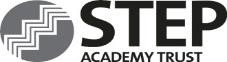 Class Teacher Turnham Academy Salary Range:  MPS Full Time Required for 1st September 2023  Passion – Urgency – Positivity – Aspiration – Commitment STEP Academy Trust is an exciting, dynamic place to work that can offer great opportunities to the right candidate. If you are ready to take the next step in your career, join us as we ‘Strive Together for Excellence in Partnership’. We are looking to appoint a class teacher for Early Years, KS1 or KS2 therefore, please state clearly your preferred key stage and/or year groups in your application. We can offer you: A curriculum which colleagues help shape for the future Evidence and research informed approaches Genuine opportunities for career progression A free lunch each day, freshly prepared in house Significantly subsidised private healthcare and a range of other employee benefits An extremely friendly and supportive colleagues The opportunity to make a significant difference in many aspects of school life Our ideal candidate will: DFE recognised Qualified Teacher Status Recent relevant training Ability to plan, organise and prioritise work in order to meet deadlines.  Effective behaviour management skills; ability to develop excellent relationships Ability to identify and implement successful inclusion strategies for all children Able to track and interpret class performance data, identifying areas for improvement.  Excellent understanding of curriculum and pedagogical issues, including recent developments within the primary phase Thorough understanding of and commitment to equality of opportunity Knowledge of safeguarding and child protection issues Able to demonstrate resilience, and willing to face new challenges with enthusiasm and positivity Ability to work independently and on own initiative; take responsibility for own professional development. The Job Description/Person Specification and Application Form can be downloaded from the STEP website – www.stepacademytrust.org   Completed application forms with supporting statements written in line with the person specification should be returned by email to clare.lewis@stepacademytrust.org - CVs are not accepted. Please note that applications may be considered upon receipt and interviews may be held before the closing date.Please visit our website for further information on STEP Academy Trust and each of our Academies: https://www.stepacademytrust.org/step-academies/#SLAcademies  STEP Academy Trust is committed to safeguarding and promoting the welfare of children, young people and vulnerable adults and we expect all staff and volunteers to share this commitment. STEP Academy Trust believes that its workforce should reflect the local community and that all groups within the community should have equal access to the Trust’s employment opportunities.  We are an equal opportunities employer and welcome applications from all suitably qualified persons regardless of their race, sex, disability, religion/belief, sexual orientation or age.  Applicants must hold the right to work in the UK. This post is subject to an Enhanced DBS check, Social Media check and satisfactory references.   Closing date: 5th June 2023 Interviews: 9th June 2023